                           РЕГИСТРАЦИОННАЯ ЗАЯВКА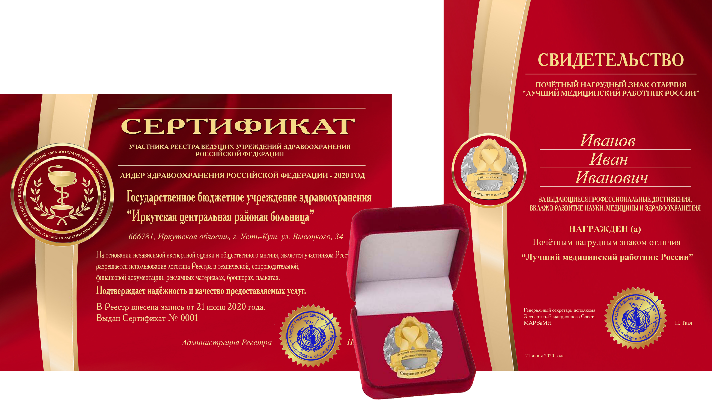 Всероссийский конкурс (Реестр) в сфере науки медицины и здравоохранения     «Лидеры здравоохранения – 2022 год»Заполняется руководителем учреждения1. Наименование учреждения ……………………………………,,,,,,,,,,,,,,,,,,,,,,,,,,,,,,,,,,,,,,,,,,,,,…………………………………………………………………………………………………Полный  адрес  (                             )   …………………………………………………………………………………………………………………………………………………………………………………………………………………….      (страна, индекс, город, улица, дом)………………………………………………………………………..………..…………………………………………………………………………………………………………………………………………..Телефоны (             )  ………………………………………   E-mail: ……………………………………………..  Сайт: ………………………………………………………………………………ФИО  руководителя …………………………………………………………………..………………………………………………………………………………………………………………………...Занимаемая должность ………………………………………………………………………………………………………………………………………………………………………………………ФИО Контактного лица  ……………………………………………………………………………………………………………………………………………………………………...………………Телефон Контактного лица  (              ) ………………………………………………..…….. E-mail: …………………………………………………………………………………………….2.  Просим оказать услуги: по обработке  персональных данных, и изготовлению Сертификата Лауреата всероссийского конкурса (Реестра) «Лидеры здравоохранения – 2022 год», Почётный нагрудный знак отличия «Лучший медицинский работник России», дизайнерские и полиграфические работы в следующем количестве (нужное отметить) 3. Дополнительная возможность: Представить к поощрению Почётным нагрудным знаком отличия «Лучший медицинский работник России» (Свидетельство, удостоверение к знаку) лучших сотрудников во вверенном мне учреждении (количество сотрудников определяет руководитель).4. Оплату выбранных позиций гарантируем: - перечислением по безналичному расчету на Р/счет организатора  (вместе с заявкой просим высылать Ваши реквизиты в формате word).•  На основании данной заявки будет подготовлен и выслан пакет документов договор, счет, акт  на оплату услуг и регистрационного взноса.
Заполненную Заявку следует отправить по адресу: best.medik@mail.ruИнформация для справок 8(831)423-08-73 №п/пНаименование Стоимость руб.Отметить1.Сертификат участника Реестра  - на учреждение9 8502.Почётный нагрудный знак отличия  «Лучший медицинский работник России» -  Свидетельство к знаку (ФИО, должность)6 500Почётный нагрудный знак отличия  «Лучший медицинский работник России»1.(ФИО, должность) 6 5002.(ФИО, должность)6 5003.(ФИО, должность)6 500Итого:Итого: